452876 Тубәнге Касмаш ауылы				                452876 д. Нижний КачмашМәктәп урамы, 1А					          ул. Школьная, 1АТел.: 8 (34779) 2-72-42, 2-72-82			                            Тел.: 8 (34779) 2-72-42, 2-72-82                                                            Р Е Ш Е Н И Е    от « 19» июля  2022 г.                                                                              № 158О внесении изменений в решение заседания Совета сельского поселения Нижнекачмашевский сельсовет муниципального района Калтасинский район Республики Башкортостан №130 от 24 декабря 2021 года «О бюджете сельского поселения Нижнекачмашевский сельсовет муниципального района Калтасинский район Республики Башкортостан на 2022 год и на плановый период на 2023-2024г.г.»Совет сельского поселения Нижнекачмашевский сельсовет муниципального района Калтасинский район Республики Башкортостан РЕШИЛ: В решение Совета сельского поселения Нижнекачмашевский сельсовет муниципального района Калтасинский район Республики Башкортостан № 130 от 24 декабря 2021 года «О бюджете Сельского поселения Нижнекачмашевский сельсовет муниципального района Калтасинский район Республики Башкортостан на 2022 год на плановый период 2023-2024 г.г.» (далее - решение) внести следующие изменения:1.Пункт 1 решения изложить в следующей редакции:«1. Утвердить основные характеристики бюджета сельского поселения Нижнекачмашевский сельсовет муниципального района Калтасинский район Республики Башкортостан (далее - бюджет сельского поселения) на 2022 год:1) прогнозируемый общий объем доходов бюджета сельского поселения в сумме 4 130 400,00 рублей;2) общий объем расходов бюджета сельского поселения в сумме4 494 685,80 рублей;3)  дефицит бюджета сельского поселения в сумме  364 285,80 рублей.Глава сельского поселенияНижнекачмашевский сельсоветмуниципального районаКалтасинский районРеспублики Башкортостан                                                                             В.В. Манаева                                 Приложение № 11 изложить в следующей редакции.  Источники финансирования дефицита бюджета  сельского поселения Нижнекачмашевский сельсовет муниципального района Калтасинский район  Республики Башкортостан на 2022 год(рублей)Контроль за выполнением данного решения возложить на постоянную комиссию по бюджету, налогам и вопросам собственности. Глава сельского поселения             ________________ Манаева В.В.Баш´ортостан РеспубликаŸы Ґалтасы районы муниципаль  районыныңТубәнге Касмаш ауыл советыауыл биләмәŸе хакими€те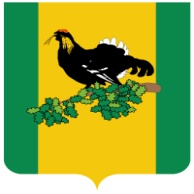 Совет сельского поселения Нижнекачмашевский сельсовет муниципального  района Калтасинский район Республики БашкортостанКоды бюджетной классификацииРоссийской ФедерацииНаименование показателейСумма123Всего01 00 00 00 00 0000 000Источники внутреннего финансирования дефицита бюджета364 285,80 01 05 00 00 00 0000 000Изменение остатков средств на счетах по учету средств бюджета364 285,80 01 05 02 01 10 0000 000Изменение прочих остатков денежных средств бюджета сельского поселения 364 285,80 